Ferienprogramm Zweite Woche Sommer 202208.08. – 12.08.2022 (Bettina und Michi)Magische Woche auf dem Jahrmarkt (Motto)Tägliche Jahrmarkt Spiele auf dem Sportplatz: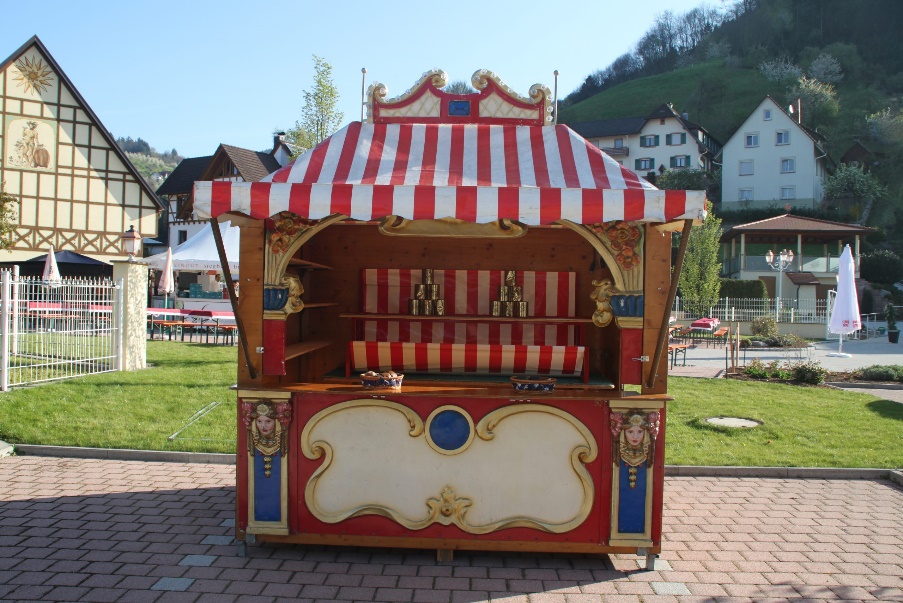 (Punktestand: Tagessieger und Wochensieger)Blechdosen werdenWer hat Angst vorm Zauberer (schwarzen Mann)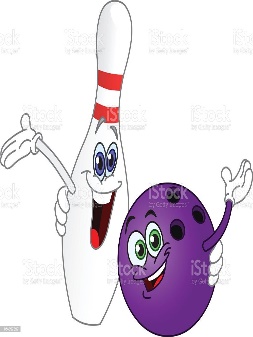 Zauberinselspiel (Zeitung und Musik, Paarspiel)Kegeln (Plastikflaschen Tennisball Wasserbomben)Kissen oder Sandbomben werfen (auf Pappteller)Balancieren über Parkour (Mund, Eier/Tischtennisball, Löffel) RingweitwurfWurf Wand bauen mit Luftballons, SteinabwurfWassereimerspiel (nach hinten weiterschütten) TeamspielSchwimmflossenrennenSeidenstrumpfkopfballspiel (mit Tennisball Kiste fortbewegen ins Ziel)Besenführerschein : 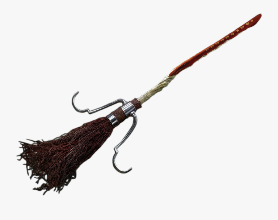 Hindernis Parkour mit Besen auf Zeit ohne UmwerfenHexentanz/ Magier Tanz zur Musik mit Mantel und dabei so viele Dinge im Tanz sammeln wie möglichGeschmackstest Zaubertrank schmecken/erratenHexenkistenjagd finden/ertasten/erraten (heiß/kalt)Tägliches Basteln/Malen/Gestalten:Naturmaterialien sammeln: Blätter, Steine, Gräser für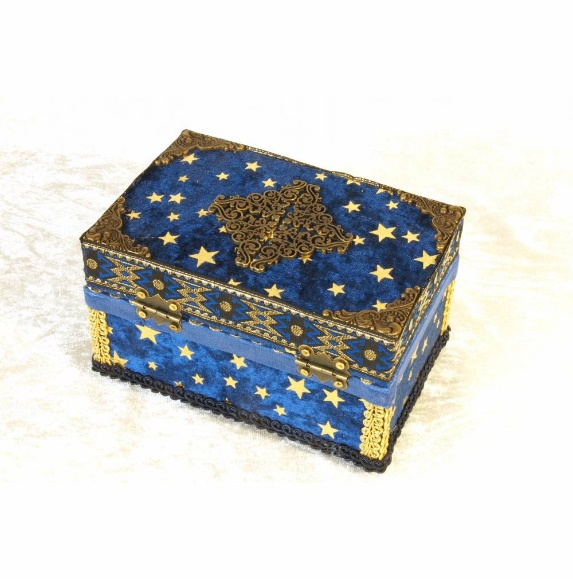 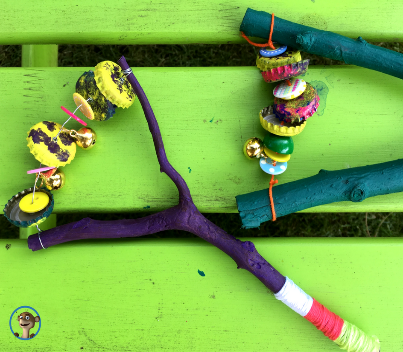 (am Dienstag vormittags im Wald und an der Isar)Daraus:- Memory, selber herstellen- Steine bemalen/ Steinfiguren- Magier Bilder/ aus Pappe, Schnur und Gräsern- Musikinstrumente aus Holzstöcken- Magier Stäbe aus Holz oder Papprollen füllen mit Reis/Erbsen - aus Salzteig oder Gips, Geschenke herstellen und gestalten- Schuhkarton als Zauberkiste gestalten und mit magischen Sachen befüllen und mit Socken verschließen, als Tastaufgabe bei der Hexenjagd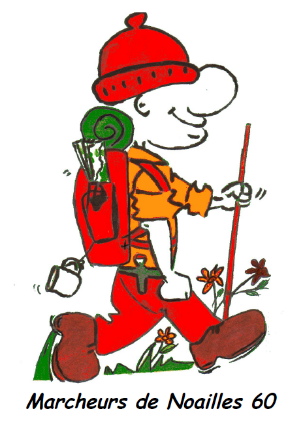 Ausflüge: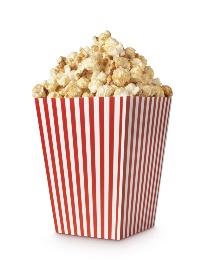 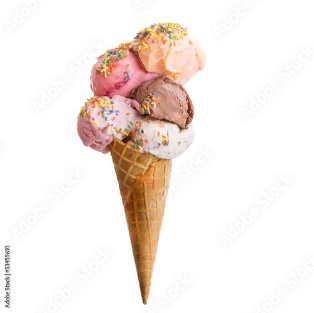 Ausflug an die Isar zum Sammeln von Naturmaterialien bei jedem WetterAnfang der Woche (Dienstag vormittags), bzw. in den Wald (Richtung Gaißach)Letzter bzw. vorletzter Tag Eis essen gehen/ Spielplätze aufsuchen oderalternativ Popcorn (Zuckerwatte) selber machen (schlechtes Wet